NESPOKOJNÁ SNEŽIENKAPOZRELA RAZ  DO ZRKADLA A VZDYCHLA: MALA BY SOM ZMENIŤ FARBU. MOHLA BY SOM BYŤ  AKO . MOHLA BY SOM BYŤ  AKO . MOHLA BY SOM BYŤ  AKO . MOHLA BY SOM BYŤ  AKO  .   SA SPÝTALA : ZRKADIELKO, ZRKADIELKO, POVEDZ MI, AKÚ SI MÁM VYBRAŤ FARBU? JEJ VÁŽNYM HLASOM ODPOVEDALO: KRÁSNA SI ,  KRÁSNA, 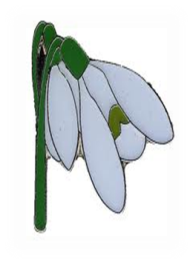 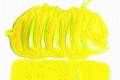 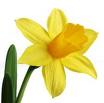 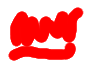 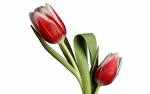 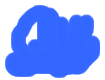 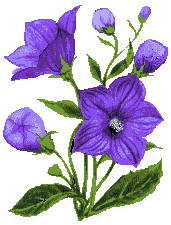 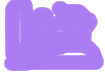 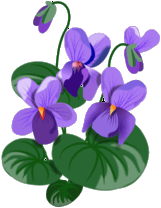 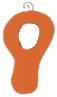 MYSLÍM, ŽE BY SI MALA MAŤ FARBU BIELU.